Hello,You have received this Board application because you have been recommended by a friend, staff or Board member of Oregon Tradeswomen, or have been identified as someone in the community that may have an interest in what we do.We hope that you take this opportunity to learn more about Oregon Tradeswomen and the positive impact you can make as a Board member. Please feel welcome to visit our website at http://www.tradeswomen.net to learn about some of the amazing things we are doing.About Oregon Tradeswomen:Oregon Tradeswomen promotes success for women in the trades through education, leadership, and mentorship.  We were founded in 1989 on the principles that women deserve and can attain economic self-sufficiency by pursuing careers in skilled trades while supporting industry to build a diverse workforce.  Thirty years strong, Oregon Tradeswomen offers apprenticeship readiness training programs, trades awareness and education, leadership development for tradeswomen, and technical assistance to organizations seeking to have a diverse and inclusive workforce. PROGRAMSThrough our core program areas, Oregon Tradeswomen works to:Recruit, train, place and retain women in the skilled tradesEncourage middle and high school aged girls to learn about skilled trades careers Address broader issues of economic justice, gender equity, and racial parity in  apprenticeship training, workforce development and employmentPROGRAM DESCRIPTIONSWHY SERVE?SUPPORT AN ORGANIZATION THAT IS DEDICATED TO PROMOTING SUCCESS FOR WOMEN IN THE TRADES THROUGH EDUCATION, LEADERSHIP AND MENTORSHIPHAVE AN IMMEDIATE AND LASTING IMPACTGAIN VALUABLE EXPERTISE WHILE BUILDING IMPORTANT NETWORKS AND RELATIONSHIPSHELP OUR COMMUNITY BY HELPING OTHERSOREGON TRADESWOMEN BOARD APPLICATIONDate _____________________   Nominator (if any) _________________________________Name __________________________________________  Phone _____________________Employer________________________________ Type of Business_____________________E-mail address _______________________________________________________________Home address _______________________________________________________________List your past and present memberships on boards, committees and organizations that would assist you as an Oregon Tradeswomen Board Member: Please describe your other volunteer experience:____________________________________________________________________________________________________________________________________________________________________________________________________________________________________________________________Why do you want to be a Member of Oregon Tradeswomen’s Board of Directors?____________________________________________________________________________________________________________________________________________________________________________________________________________________________________________________________Please mark the strengths, abilities, and talents that you would bring to Oregon Tradeswomen ’s Board Oregon Tradeswomen’s Annual Report can be found on our website at http://www.tradeswomen.net/wp-content/uploads/2019/06/OregonTradeswomen2018AnnualReport.pdf Signature of Candidate: _________________________________	Date: ______________Please email this form to Oregon Tradeswomen’s Governance committee: 
info@tradeswomen.net .Thank you for completing this application for Board Membership.  We will be in touch with you shortly.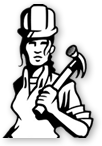 Pathways to SuccessOur Trades and Apprenticeship Career Class is an 8-week state-certified pre-apprenticeship class for women. Classroom instruction and field work help prepare women for high-wage  careers in the skilled trades.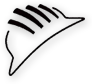 Tradeswomen Organized for Outreach, Leadership and Support (T.O.O.L.S.)Our TOOLS program gives tradeswomen the skills and opportunity to advocate for equity in the trades, participate in leadership development workshops and conferences, and build their toolbox for advocating for equity.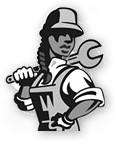 Oregon Tradeswomen’s Career FairThe largest non-traditional event of its kind, Oregon Tradeswomen produces our annual Career Fair to ensure girls and women have access to opportunities in the skilled trades through hands-on activities, workshops and demonstrations with a variety of employers and registered apprenticeship programs.OrganizationRole/TitleDate of ServiceSkills & ExperienceSkills & ExperienceBelief in / Support of MissionBoard of Directors ExperienceED Succession PlanningCommunity Affiliation / AccessCompensationFinancialFundraisingGrant WritingHuman ResourcesTrades Industry KnowledgeLeadershipLegalLobbyingMarketing / PROrganizational ManagementRisk ManagementStrategic PlanningTechnology / ITGender Equity and InclusionOtherCustom 1Custom 2